Publicado en Lleida el 04/08/2017 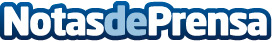 Esneca, galardonada con la 'Estrella de Oro' del Instituto para la Excelencia ProfesionalEsneca Bussiness School ha sido galardonada por el Instituto para la Excelencia Profesional con la Estrella de Oro. Esta distinción reconoce año tras año a las mejores empresas y profesionales de España, referentes a nivel nacional como internacional en su sectorDatos de contacto:Gemma PanadésNota de prensa publicada en: https://www.notasdeprensa.es/esneca-galardonada-con-la-estrella-de-oro-del Categorias: Telecomunicaciones Cataluña E-Commerce Recursos humanos Premios http://www.notasdeprensa.es